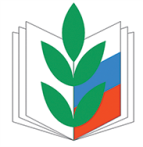  ПРОФСОЮЗ РАБОТНИКОВ НАРОДНОГО ОБРАЗОВАНИЯ И НАУКИ РФ                                              ЗАБАЙКАЛЬСКАЯ КРАЕВАЯ                   ОРГАНИЗАЦИЯПРЕДСЕДАТЕЛЬ 672000, г. Чита, ул. Ленина, 90, а/я 54Тел./факс: (3022) 35-90-14    e-mail: obkom.chita@mail.ru Исх. № 123 от 19.04.2017 г.На № _______________от _____________________Уважаемый Андрей Михайлович! Обращаемся к Вам  в  связи с постоянными запросами от коллективов по установлению стимулирующих выплат за наличие ведомственных знаков отличия  «Отличник народного просвещения СССР», «Отличник народного просвещения РСФСР», «Почетный работник общего образования Российской Федерации», «Почетный работник среднего профессионального образования Российской Федерации». Данная стимулирующая надбавка не  предусмотрена статьей  4 Закона  Забайкальского края от 9 апреля 2014  г. N 964-ЗЗК "Об оплате труда работников государственных учреждений Забайкальского края". В отдельных муниципальных образованиях, образовательных организациях по решению органов местного самоуправления,  на основе соглашений между муниципальными органами управления образованием и выборными органами районных организаций Профсоюза, а также коллективных договоров учреждений установлена надбавка за наличие ведомственных знаков отличия. Сложившаяся практика позволила поднять престиж данных знаков отличия федерального уровня и восстановить справедливость при установлении адекватного вознаграждения за труд в сравнении с региональным званием «Заслуженный работник образования Забайкальского края» В связи с утверждением Правительством Забайкальского края методик расчета нормативов финансового обеспечения, расчета размера субвенций на общее и дошкольное образование  № 81 от 02.03.2017 г., № 82 от 03.03.2017 г. установлен  перечень стимулирующих выплат, не предусмотренных Законом   Забайкальского края от 9 апреля 2014  г. N 964-ЗЗК  "Об оплате труда работников государственных учреждений Забайкальского края".Таким образом, в настоящее время,  образовательные организации вынуждены вносить изменения в локальные акты и снимать с работников данную доплату. Учитывая  напряженность ситуации,  связанной со снижением   уровня оплаты труда работников образования, а также то, что  это привести к неисполнению целевых показателей  в соответствии с Указом   Президента РФ № 597 от 07.05. 2012 г.,   просим Вас рассмотреть вопрос о внесении дополнений в статью  4 Закона  Забайкальского края от 9 апреля 2014  г. N 964-ЗЗК    "Об оплате труда работников государственных
учреждений Забайкальского края",  в   части включения стимулирующей надбавки за звание «Отличник народного просвещения СССР», «Отличник народного просвещения РСФСР», «Почетный работник общего образования Российской Федерации», «Почетный работник среднего профессионального образования Российской Федерации». Данная практика сложилась во многих регионах РФ.  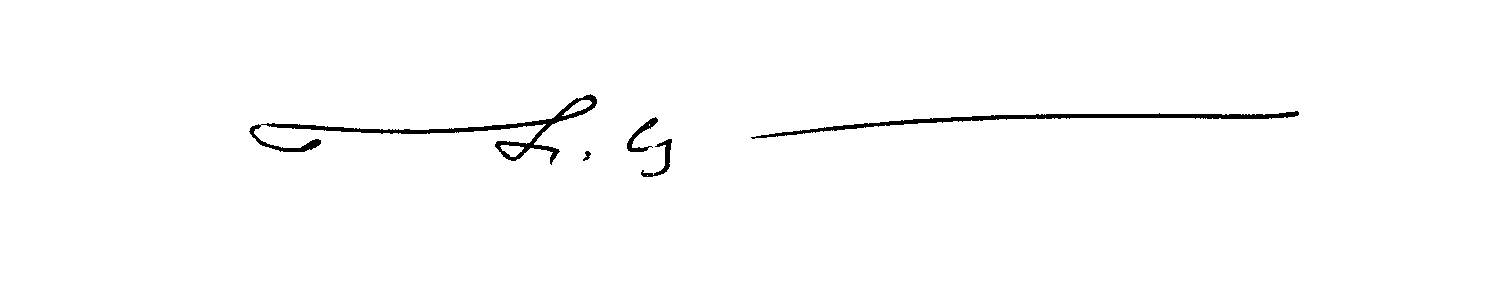 С уважением                                            Н.И. Окунева                          Н.А.Титова(3022)26-44-75Министру   труда и социальной защиты населения  Забайкальского края А.М.Федотову  